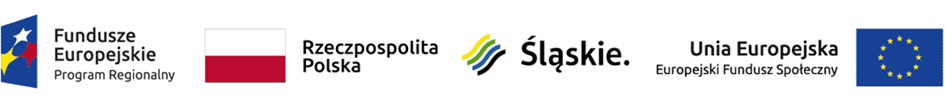 UMOWA NA ŚWIADCZENIE USŁUGI CATERINGOWEJEFS/013F/20/WYD032zawarta  dnia  ………….……. w Lipiu pomiędzy:Zamawiający:Gminą Lipie, ul. Częstochowska 29, 42-165 LipieOdbiorca:Gminny Ośrodek Pomocy Społecznej, ul. Częstochowska 29, 42-165 Lipie, NIP 5741518566reprezentowany przez: ………………………………., zwany dalej Zamawiającym, a……………………………………………………………………….reprezentowaną/ym przez: ……………………………………. zwana/y dalej Wykonawcą, § 11. Przedmiotem umowy jest usługa cateringowa w ramach projektu pn.: „Rozwój usług społecznych w Gminie Lipie” polegająca na przygotowaniu i dostarczeniu posiłków do świetlicy dla dzieci i młodzieży w Centrum Usług Społecznościowych w Zimnowodzie w formie podwieczorku, tj. napój (np. sok lub herbata) oraz przekąska (np.  słodka bułka, kanapka, ciastko) oraz owoc lub warzywo (np. jabłko, banan) – 15 zestawów na każdy dzień.Łączna liczka zestawów: 3600 sztuk2. Miejsce realizacji: Świetlica dla dzieci i młodzieży w Centrum Usług Społecznościowych w Zimnowodzie, z siedzibą: Zimnowoda 60, 42-164 Parzymiechy.3. Usługa współfinansowana z Europejskiego Funduszu Społecznego  w ramach Regionalnego Programu Operacyjnego Województwa Śląskiego na lata 2014 – 2020.§ 2Termin realizacji usługi: do 30.06.2023r. - minimum 3 razy w tygodniu (w zależności od przydatności do spożycia danego posiłku): od poniedziałku do piątku w godzinach 13:00 do 15:00 (z wyjątkiem świąt i dni wolnych od pracy) - łącznie z wakacjami i feriami zimowymi - po uzgodnieniu z Zamawiającym, a w jego imieniu z Kierownikiem świetlicy.§ 3Wykonawca oświadcza, że:Usługa zostanie wykonana przez personel (osobę/y bezpośrednio realizujące przedmiot zamówienia), który posiada wiedzę i doświadczenie oraz odpowiednie kwalifikacje zawodowe niezbędne do prawidłowego wykonania usługi.Zapoznał się ze wszystkimi uwarunkowaniami niezbędnymi do wykonania przedmiotu umowy, do których nie wnosi żadnych zastrzeżeń oraz uwag.Przystąpi do realizacji przedmiotu umowy bez konieczności ponoszenia przez Zamawiającego jakichkolwiek dodatkowych kosztów.Zachowa w tajemnicy wszelkie informacje pozyskane od Zamawiającego w trakcie realizacji niniejszej Umowy.§ 4Strony ustalają wynagrodzenie Wykonawcy w wysokości: Cena jednostkowa (za 1 zestaw):……………….Cena łączna brutto (za 3600 zestawów): …………… zł (słownie…………………)Wynagrodzenie płatne za faktycznie wykonaną usługę.Podstawą do wystawienia rachunku/faktury przez Wykonawcę jest protokół odbioru podpisany przez Zamawiającego na koniec danego miesiąca (ze wskazaniem terminów i liczby dostarczonych zestawów) - sporządzony w oparciu o harmonogram ustalony z Zamawiającym, a w jego imieniu Kierownika świetlicy.Zamawiający przekaże Wykonawcy wynagrodzenie, przelewem na rachunek bankowy wskazany przez Wykonawcę na rachunku/fakturze, w terminie 21 dni od daty jej wpływu do Zamawiającego.Wynagrodzenie obejmuje wszystkie koszty i składniki związane z wykonaniem przedmiotu zamówienia oraz warunkami stawianymi przez Zamawiającego w treści Zapytania ofertowego, w tym podatek VAT-jeśli dotyczy.Zamawiający z wynagrodzenia brutto Wykonawcy, w razie konieczności, potrąci zaliczkę na podatek dochodowy jak również składki ZUS - wymagane zgodnie z obowiązującymi przepisami.§ 51. W przypadku niewykonania przedmiotu umowy w terminie, o którym mowa w § 2, Wykonawca zapłaci Zamawiającemu karę umowną w wysokości 20% wynagrodzenia brutto określonego w  § 4 ust. 1 pkt.2) umowy.2. W przypadku odstąpienia przez Zamawiającego od umowy z przyczyn obciążających Wykonawcę, Wykonawca zapłaci Zamawiającemu karę umowną w wysokości 20% wynagrodzenia brutto określonego w  §4 ust. 1 pkt.2) umowy.3. W przypadku odstąpienia przez Zamawiającego od umowy z przyczyn nieobciążających Wykonawcę, Zamawiający  zapłaci Wykonawcy karę umowną w wysokości 20% wynagrodzenia brutto określonego w  § 4ust. 1 pkt.2) umowy.§ 6Klauzula informacyjna Wypełniając obowiązek informacyjny wynikający z art. 13 i 14 rozporządzenia PEiR (UE) nr 2016/679 z 27.04.2016 r. w sprawie ochrony osób fizycznych w związku z przetwarzaniem danych osobowych i w sprawie swobodnego przepływu takich danych oraz uchylenia dyrektywy 95/46/WE (ogólne rozporządzenie o ochronie danych) (Dz.Urz. UE. L. z 2016 r. Nr 119, s. 1, z późn. zm.) – dalej RODO, informujemy że:1.	Administratorem Pani/Pana danych osobowych zbieranych i przetwarzanych przez Gminny Ośrodek Pomocy Społecznej w Lipiu jest Kierownik Gminnego Ośrodka Pomocy Społecznej w Lipiu z siedzibą ul. Częstochowska 29, 42-165 Lipie, tel.: 34 318 80 33 do 35 (wew. 51,52,54), adres e-mail: opslipie@op.pl 2.	Funkcję Inspektora Ochrony Danych pełni pan Marcin Karpik, tel. 34 318 80 32, wew. 36, e-mail: iod@lipie.pl. 3.	Podstawy i cele przetwarzania danych:a)	Dane osobowe wykonawcy, który jest osobą fizyczną: Pani/Pana dane osobowe będą przetwarzane w związku z wykonaniem umowy, a także podjęcia czynności niezbędnych przed jej zawarciem (art. 6 ust. 1 lit. b RODO), w związku z obowiązkiem prawnym ciążącym na administratorze wynikającym z przepisów ustawy Prawo Zamówień Publicznych w związku z realizacją zamówienia, przepisów o rachunkowości w celu rozliczeń, a także ustawy o dostępie do informacji publicznej, w związku z obowiązkiem ujawniania danych Wykonawcy w zakresie stanowiącym informację publiczną (art. 6 ust. 1 lit. c RODO). Dane mogą być także przetwarzane w celu ewentualnego dochodzenia lub obrony przed roszczeniami na podstawie prawnie uzasadnionego interesu administratora (art. 6 ust. 1 lit f RODO).b)	Dane osób działających w imieniu Wykonawcy, w tym wskazanych w umowie z Wykonawcą: Pani/a dane osobowe będą przetwarzane w związku z realizacją postanowień zawartej umowy, a także ewentualnego dochodzenia lub obrony przed roszczeniami na podstawie prawnie uzasadnionego interesu administratora (art. 6 ust. 1 lit f RODO).4.	Pani/a dane mogą być udostępniane podmiotom i osobom upoważnionym do tego na podstawie przepisów prawa, w tym podmiotom uprawnionym do uzyskania informacji publicznej. Mogą zostać także udostępnione podmiotom realizującym czynności niezbędne do zrealizowania wskazanych celów przetwarzania.5.	Pani/Pana dane osobowe będą przetwarzane przez okres trwania umowy, a następnie przez okres 5 kolejnych lat kalendarzowych ze względu na przepisy o rachunkowości. W przypadku roszczeń dane będą przetwarzane do czasu ich przedawnienia.6.	Posiada Pan/i prawo żądania dostępu do swoich danych osobowych, a także ich sprostowania (poprawiania). Przysługuje Pani/u także prawo do żądania usunięcia lub ograniczenia przetwarzania, a także sprzeciwu na przetwarzanie, przy czym przysługuje ono jedynie w sytuacji, jeżeli dalsze przetwarzanie nie jest niezbędne do wywiązania się przez Administratora z obowiązku prawnego i nie występują inne nadrzędne prawne podstawy przetwarzania. 7.	Przysługuje Pani/Panu prawo wniesienia skargi na realizowane przez Administratora przetwarzanie do Prezesa UODO (uodo.gov.pl). 8.	Podanie danych jest dobrowolne, ale niezbędne do zawarcia oraz realizacji umowy.§ 7Wszelkie zmiany i uzgodnienia treści umowy mogą być dokonywane wyłącznie w formie aneksu podpisanego przez obie strony pod rygorem nieważności.§ 81. W sprawach nieuregulowanych niniejszą umową będą miały zastosowanie przepisy kodeksu cywilnego.2. Spory powstałe na tle wykonania umowy, rozstrzygane będą przez właściwy sąd powszechny według siedziby Zamawiającego.3. Umowę sporządzono w 2 jednobrzmiących egzemplarzach, w tym 1 egzemplarz dla Zamawiającego i 1 egzemplarz dla Wykonawcy.WYKONAWCA 							ZAMAWIAJĄCY